Lampiran 1SILABUS  PEMBELAJARANSEKOLAH 		: SD INPRES UNGGULAN TODDOPULIMATA PELAJARAN	: SENI BUDAYA DAN KETERAMPILANKELAS			: V SEMESTER		: 2 (genap)Standar Kompetensi      : 11.  Mengapresiasi karya  seni musik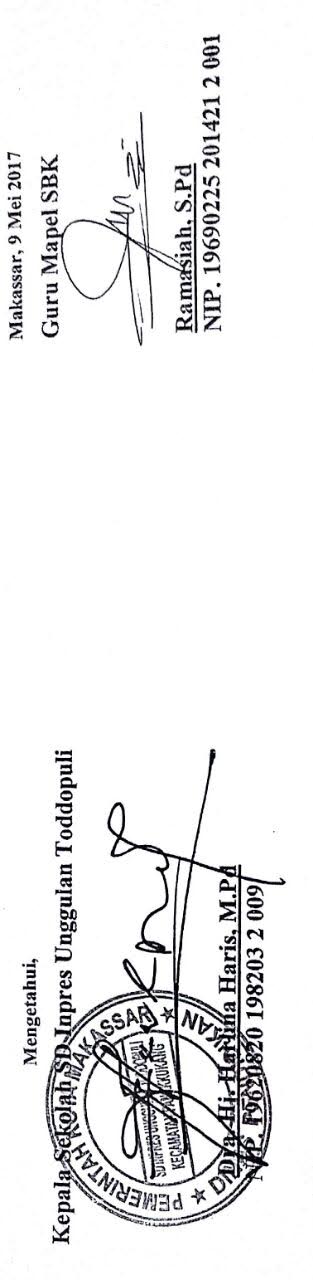 SILABUS  PEMBELAJARANSEKOLAH 		: SD INPRES UNGGULAN TODDOPULIMATA PELAJARAN	: SENI BUDAYA DAN KETERAMPILANKELAS			: V SEMESTER		: 2 (genap)Standar Kompetensi      : 12.  Mengekspresikan diri melalui karya seni musikKompetensi DasarMateri PokokIndikator PencapaianKompetensiKegiatan PembelajaranPenilaianPenilaianPenilaianAlokasi WaktuSarana dan SumberKompetensi DasarMateri PokokIndikator PencapaianKompetensiKegiatan PembelajaranTeknikBentuk InstrumenContoh InstrumenAlokasi WaktuSarana dan Sumber11.1 Mengidentifi-kasi berbagai ragam lagu daerah NusantaraRagam Lagu Daerah Nusantara Mengidentifikasi berbagai lagu daerah NusantaraMenyebutkan ragam lagu daerah NusantaraMenghapal beberapa lagu daerah NusantaraMenyanyikan beberapa lagu daerah NusantaraMengenal berbagai ragam lagu daerah NusantaraPraktekPraktekPraktekkan berbagai ragam lagu daerah Nusantara2 x 35’Buku paket SBK standar isi 2006Buku Saya Ingin Terampil dan Kreatif, GrafindoKaset/ musik/lagu wajib dan daerah Nusantara11.2 Menjelaskan makna ansambel gabunganAnsambel GabunganMengenal makna ansambleMenunjukan ragam jenis ansambelMemahami makna ansamble gabunganMemahami makna ansambel gabungan Tes lisan dan tulisanIsian dan uraianJelaskan ragam jenis ansambel2 x 35’Buku paket SBK standar isi 2006Buku Saya Ingin Terampil dan Kreatif, GrafindoKaset/ musik/lagu wajib dan daerah Nusantara11.3 Menampilkan sikap apresiatif  terhadap berbagai musik/lagu wajib dan daerah  NusantaraApresiasi musik dan lagu wajib dan daerah NusantaraMengapresiasi beberapa musik/lagu wajib dan daerah NusantaraMenyanyikan beberapa lagu wajib dan daerah Nusantara dengan baikMengapresiasi beberapa musik/lagu wajib dan daerah Nusantara Tes lisan dan tulisanIsian dan uraiannyanyikan beberapa lagu wajib dan daerah Nusantara dengan baik2 x 35’Buku paket SBK standar isi 2006Buku Saya Ingin Terampil dan Kreatif, GrafindoKaset/ musik/lagu wajib dan daerah NusantaraKarakter siswa yang diharapkan : 	Disiplin ( Discipline )Tekun ( diligence ) Tanggung jawab ( responsibility )Ketelitian ( carefulness)Kerja sama ( Cooperation )Percaya diri ( Confidence )Karakter siswa yang diharapkan : 	Disiplin ( Discipline )Tekun ( diligence ) Tanggung jawab ( responsibility )Ketelitian ( carefulness)Kerja sama ( Cooperation )Percaya diri ( Confidence )Karakter siswa yang diharapkan : 	Disiplin ( Discipline )Tekun ( diligence ) Tanggung jawab ( responsibility )Ketelitian ( carefulness)Kerja sama ( Cooperation )Percaya diri ( Confidence )Karakter siswa yang diharapkan : 	Disiplin ( Discipline )Tekun ( diligence ) Tanggung jawab ( responsibility )Ketelitian ( carefulness)Kerja sama ( Cooperation )Percaya diri ( Confidence )Karakter siswa yang diharapkan : 	Disiplin ( Discipline )Tekun ( diligence ) Tanggung jawab ( responsibility )Ketelitian ( carefulness)Kerja sama ( Cooperation )Percaya diri ( Confidence )Karakter siswa yang diharapkan : 	Disiplin ( Discipline )Tekun ( diligence ) Tanggung jawab ( responsibility )Ketelitian ( carefulness)Kerja sama ( Cooperation )Percaya diri ( Confidence )Karakter siswa yang diharapkan : 	Disiplin ( Discipline )Tekun ( diligence ) Tanggung jawab ( responsibility )Ketelitian ( carefulness)Kerja sama ( Cooperation )Percaya diri ( Confidence )Karakter siswa yang diharapkan : 	Disiplin ( Discipline )Tekun ( diligence ) Tanggung jawab ( responsibility )Ketelitian ( carefulness)Kerja sama ( Cooperation )Percaya diri ( Confidence )Karakter siswa yang diharapkan : 	Disiplin ( Discipline )Tekun ( diligence ) Tanggung jawab ( responsibility )Ketelitian ( carefulness)Kerja sama ( Cooperation )Percaya diri ( Confidence )Kompetensi DasarMateri PokokIndikator PencapaianKompetensiKegiatan PembelajaranPenilaianPenilaianPenilaianAlokasi WaktuSarana dan SumberKompetensi DasarMateri PokokIndikator PencapaianKompetensiKegiatan PembelajaranTeknikBentuk InstrumenContoh InstrumenAlokasi WaktuSarana dan Sumber12.1 Memainkan alat musik ritmis dan melodis sederhana  dalam bentuk ansambel gabunganPraktek ansambelMengenal alat musik ritmis dan melodis sederhanaMenjelaskan cara memainkan alat musik ritmis dan melodis sederhanaMemainkan musik ritmis dan melodis sederhanaMengenal dan memainkan alat musik ritmis dan melodis sederhanaPraktekPraktekMemainkan musik ritmis dan melodis sederhana2 x 35’Buku paket SBK standar isi 2006Buku Saya Ingin Terampil dan Kreatif, GrafindoKaset/ musik/lagu wajib dan daerah NusantaraKarakter siswa yang diharapkan : 	Disiplin ( Discipline )Tekun ( diligence ) Tanggung jawab ( responsibility )Ketelitian ( carefulness)Kerja sama ( Cooperation )Percaya diri ( Confidence )Karakter siswa yang diharapkan : 	Disiplin ( Discipline )Tekun ( diligence ) Tanggung jawab ( responsibility )Ketelitian ( carefulness)Kerja sama ( Cooperation )Percaya diri ( Confidence )Karakter siswa yang diharapkan : 	Disiplin ( Discipline )Tekun ( diligence ) Tanggung jawab ( responsibility )Ketelitian ( carefulness)Kerja sama ( Cooperation )Percaya diri ( Confidence )Karakter siswa yang diharapkan : 	Disiplin ( Discipline )Tekun ( diligence ) Tanggung jawab ( responsibility )Ketelitian ( carefulness)Kerja sama ( Cooperation )Percaya diri ( Confidence )Karakter siswa yang diharapkan : 	Disiplin ( Discipline )Tekun ( diligence ) Tanggung jawab ( responsibility )Ketelitian ( carefulness)Kerja sama ( Cooperation )Percaya diri ( Confidence )Karakter siswa yang diharapkan : 	Disiplin ( Discipline )Tekun ( diligence ) Tanggung jawab ( responsibility )Ketelitian ( carefulness)Kerja sama ( Cooperation )Percaya diri ( Confidence )Karakter siswa yang diharapkan : 	Disiplin ( Discipline )Tekun ( diligence ) Tanggung jawab ( responsibility )Ketelitian ( carefulness)Kerja sama ( Cooperation )Percaya diri ( Confidence )Karakter siswa yang diharapkan : 	Disiplin ( Discipline )Tekun ( diligence ) Tanggung jawab ( responsibility )Ketelitian ( carefulness)Kerja sama ( Cooperation )Percaya diri ( Confidence )Karakter siswa yang diharapkan : 	Disiplin ( Discipline )Tekun ( diligence ) Tanggung jawab ( responsibility )Ketelitian ( carefulness)Kerja sama ( Cooperation )Percaya diri ( Confidence )